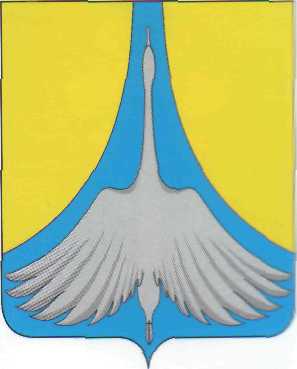 РОССИЙСКАЯ ФЕДЕРАЦИЯЧЕЛЯБИНСКАЯ ОБЛАСТЬ  АШИНСКИЙ РАЙОНАДМИНИСТРАЦИЯСИМСКОГО ГОРОДСКОГО ПОСЕЛЕНИЯПОСТАНОВЛЕНИЕот 06.06.2023 года № 126Об изменении наименованиянежилого зданияВ соответствии с Федеральным законом от 06 октября 2003 года №131 –ФЗ «Об общих принципах организации местного самоуправления в Российской Федерации», руководствуясь п. 11 ч. 5 ст. 8, ч. 2,3 ст. 13 Федерального закона № 218-ФЗ «О государственной регистрации недвижимости», Уставом муниципального образования Симского городского поселения.ПОСТАНОВЛЯЮ:1.В связи с изменением функционального использования, изменить нежилому зданию наименование  – Баня, общей площадью 359,6 кв.м. с кадастровым номером 74:03:0815002:17, расположенному по адресу: Челябинская область, Ашинский район, г.Сим, ул. Урицкого, на наименование - контора жилищно-коммунального отдела. 2.Настоящее постановление об изменении наименования нежилого здания, в установленном порядке,  подлежит направлению в Управление федеральной службы государственной регистрации, кадастра и картографии по Челябинской области,  для обеспечения внесения изменений в сведения об основных характеристиках объекта недвижимости, содержащихся в Едином государственном реестре недвижимости.3.Настоящее постановление подлежит размещению на официальном сайте Симского городского поселения   www.gorodsim.ru4. Контроль за исполнением настоящего постановления оставляю за собой. 5. Настоящее постановление вступает в силу со дня его подписания.Глава Симского городского поселения                                                            Р.Р. Гафаров